1. Applicant’s Name in Full:  (Please write your name same as specified on your passport.)                              /                                 Last Name (Family Name)                             First Name (Given Name)         2. Gender :            □ Male     □ Female3. Date of Birth :             /      /        (mm/dd/yyyy)4. Marital Status :      □ Married   □ Single5. Number of Children :             6. Nationality :                                      7. Religion :                               8. Current Home Address: (Valid Until   /   /      [mm/dd/yyyy])    * Name of University:                                                                                                                                                                                                         / City                            / State                          / Zip code                          / CountryCurrent Home Phone No.(country code / area code / phone number) /                                                                               Fax (country code / area code / fax number)                                               / E-mail                                               9. Emergency Contacts (e.g. your friend or close relative.)Name:                                / Last name                                    / First name                               / Middle nameRelationship:                                                                                                                             Address:                                                                                                                                                              / City                           / State                           / Zip code                          / CountryEmergency Phone No (country code / area code / phone number):                                                                                  Fax (country code / area code / fax number)                                                / E-mail                                               10. Permanent Home Address : (Address where you can be contacted at any time.)                             / City                            / State                          / Zip code                           / CountryPermanent Home Phone No.(country code / area code / phone number) :                                                                              Fax (country code / area code / fax number) :                                                E-mail :                                                List recognition for scholarship (e.g., awards, honorary societies, scholarships), professional societies, articles or books published, papers presented at professional conferences, research, invention, or any other creative work.*Internet Based Test / *Computer Based Test / *Paper Based TestAPPLICANT’S SIGNATURE                              / DATE (MONTH/DAY/YEAR)       /      /         Admissions Office,    of Law in 300, Naeyu-dong, Deogyang-gu, Goyang-si, Gyeonggi-do, , 412-751, (Phone) 82-31-960-1012-4 (Fax) 82-31-960-1019, (E-mail) admissions@tlbu.ac.kr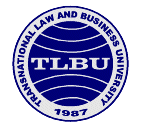    of Law in 300, Naeyu-dong, Deogyang-gu, Goyang-si, Gyeonggi-do, , 412-751, (Phone) 82-31-960-1012~4 (Fax) 82-31-960-1019, (E-mail) Letter of RecommendationMaster Course in LawsLetter of RecommendationMaster Course in LawsHow long and in what capacity have you known the applicant?What is your assessment of the applicant’s academic and legal abilities? (The applicant’s academic performance among his classes: Top         %)What is the applicant’s proficiency in written and spoken English? What is your knowledge of the applicant’s integrity or lack of integrity?Does the applicant have any special talents, abilities, or attitudes that deserve mention?Does the applicant have any particular weaknesses that deserve mention?Are you aware of any personality characteristic, which might negatively affect the applicant’s performance as a student at TLBU?RECOMMENDER’S SIGNATURE /                              DATE (MONTH/DAY/YEAR)     /     /       TLBU Graduate School of Law in Seoul300, Naeyu-dong, Deogyang-gu, Goyang-si, Gyeonggi-do, , 412-751, (Phone) 82-31-960-1012~4 (Fax) 82-31-960-1019 (E-mail) Qualification for AdmissionDoctorate / Master Course in LawsEnglish ProficiencyThe applicant should have at least 550 Paper-based TOEFL (PBT), 213 Computer-based TOEFL (CBT), 80 Internet-based TOEFL (IBT), band 6.5 IELTS scores, College English Test (CET) Band 6, or other equivalent tests.Prerequisite Legal EducationApplicants for Masters program must have received, or expected to receive by the end of July of 2014, a bachelor`s degree (or equivalent) in law from an approved institution. Applicants for the doctorate program must have received, or expect to receive by the end of July of 2014, a masters degree (or the equivalent) in law from an approved institution A final transcript confirming your graduation should be submitted as soon as it is available. We reserve the right to review for reconsideration or revoke the offer of admission if you fail to graduate with your class.Application DeadlineThe due date for application is on November 25th, 2014(Chinese Applicants) and December 31st, 2014 (Non-Chinese Applications). The applicant must submit his/her application along with his/her Letter of Recommendation, Certificate of Diploma, Official Transcript, three photos and a copy of Official TOFEL score, IELTS Score, CET-6 or other equivalent test certification. Please note that the Admission Office of TLBU Graduate School of Law in  does not review applications until we have received all required documentation. We suggest that applicants submit their application as early as possible. Letter of Recommendation Arrange for the timely submission of one letter of recommendation from a professor under whom you have studied (preferably in high-level courses in your major field of study). If you have been out of school for some time you may submit letters from employers or associates.* Note for Letter of Recommendation form. Our official Letter of Recommendation form that is included in the application form must be enclosed in a sealed envelope together with the recommendation letter provided by your recommender.   To use the official Letter of Recommendation form;   - Applicant must write your name and sign the left column of the first page. ( NOTE TO THE APPLICANT)    - Applicant, then, presents the signed form to the recommender and asks him/her to fill out the right column of the first page. (II. NOTE TO THE RECOMMENDER)   - Applicant asks the recommender to write his/her recommendation letter on a separate sheet of paper. (III)   - Applicant asks the recommender to fill out IV. EVALUATION   - Recommender MUST enclose his/her recommendation letter and together with the official form.For Korean Applicants onlyIn principle, Korean applicants should meet the following two conditions for admissions;(1) Possess the bachelor's degree or higher degree in law from qualified universities. (2) Possess excellent command of English. Interviews with ApplicantsChinese students will have face-to-face interviews with our school representatives. Non-Chinese students will have phone or online interviews instead. TLBU Academic Affairs Office will notify all the applicants of exact date for the interviews in due course.For further information, please refer to TLBU Graduate School of Law in Seoul Official Website http://www.tlbu.ac.kr.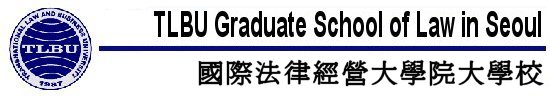 Application forAdmission To the Master Course in LawsApplication forAdmission To the Master Course in LawsPlease submit this application and all credentials to :Admissions Office   of Law in 300, Naeyu-dong, Deogyang-gu, Goyang-si, Gyeonggi-do,, 412-751, (Phone) 82-31-960-1012~4 (Fax) 82-31-960-1019(E-mail) admissions@tlbu.ac.krPlease submit this application and all credentials to :Admissions Office   of Law in 300, Naeyu-dong, Deogyang-gu, Goyang-si, Gyeonggi-do,, 412-751, (Phone) 82-31-960-1012~4 (Fax) 82-31-960-1019(E-mail) admissions@tlbu.ac.krPlease submit this application and all credentials to :Admissions Office   of Law in 300, Naeyu-dong, Deogyang-gu, Goyang-si, Gyeonggi-do,, 412-751, (Phone) 82-31-960-1012~4 (Fax) 82-31-960-1019(E-mail) admissions@tlbu.ac.krChecklist for ApplicationChecklist for ApplicationChecklist for ApplicationChecklist for Application□Complete Application Form□Personal Statement□CV/Resume (in detail)□Letter of Recommendation(Sealed)□Official Diplomas from all colleges and universities attended□Official Transcripts from all colleges and universities attended□A Photocopy of the Passport□Recent Three Passport-sized Color Photos□Official English Proficiency Test Score Report, e.g. TOEFL, IELTS, CET * Required for all students whose undergraduate work was not in English□Complete Application Form□Personal Statement□CV/Resume (in detail)□Letter of Recommendation(Sealed)□Official Diplomas from all colleges and universities attended□Official Transcripts from all colleges and universities attended□A Photocopy of the Passport□Recent Three Passport-sized Color Photos□Official English Proficiency Test Score Report, e.g. TOEFL, IELTS, CET * Required for all students whose undergraduate work was not in English□Complete Application Form□Personal Statement□CV/Resume (in detail)□Letter of Recommendation(Sealed)□Official Diplomas from all colleges and universities attended□Official Transcripts from all colleges and universities attended□A Photocopy of the Passport□Recent Three Passport-sized Color Photos□Official English Proficiency Test Score Report, e.g. TOEFL, IELTS, CET * Required for all students whose undergraduate work was not in EnglishⅠ. PERSONAL INFORMATION : Please print or type all information and check the correct one.Ⅱ. ACADEMIC INFORMATION : List all universities and institutions attended, regardless of whether credit or a degree was obtained. Please submit an official transcript from each school or institution listed. You must provide evidence of receipt of an undergraduate degree prior to enrollment at TLBU Graduate School of Law in .Name of University/InstitutionDates of AttendanceDates of AttendanceDegree or DiplomaDate of DegreeDate of DegreeGrade AverageName of University/InstitutionFrom(dd/mm/yyyy) To(dd/mm/yyyy)Degree or DiplomaAwarded(dd/mm/yyyy)Expected(dd/mm/yyyy)Grade Average     /     /   /     //      //      /     /     /   /     //      //      /     /     /   /     //      //      /     /     /   /     //      //      /     /     /   /     //      //      /Ⅲ. ENGLISH PROFICIENCY TEST INFORMATION : Send a copy of official score report. * Required for all students whose undergraduate work was not in EnglishⅢ. ENGLISH PROFICIENCY TEST INFORMATION : Send a copy of official score report. * Required for all students whose undergraduate work was not in EnglishⅢ. ENGLISH PROFICIENCY TEST INFORMATION : Send a copy of official score report. * Required for all students whose undergraduate work was not in EnglishⅢ. ENGLISH PROFICIENCY TEST INFORMATION : Send a copy of official score report. * Required for all students whose undergraduate work was not in EnglishⅢ. ENGLISH PROFICIENCY TEST INFORMATION : Send a copy of official score report. * Required for all students whose undergraduate work was not in EnglishⅢ. ENGLISH PROFICIENCY TEST INFORMATION : Send a copy of official score report. * Required for all students whose undergraduate work was not in EnglishⅢ. ENGLISH PROFICIENCY TEST INFORMATION : Send a copy of official score report. * Required for all students whose undergraduate work was not in EnglishⅢ. ENGLISH PROFICIENCY TEST INFORMATION : Send a copy of official score report. * Required for all students whose undergraduate work was not in EnglishⅢ. ENGLISH PROFICIENCY TEST INFORMATION : Send a copy of official score report. * Required for all students whose undergraduate work was not in EnglishTOEFLTOEFLTOEFLTest DateListeningWritingSpeaking/ StructureTotal ScoreIBT*CBT*PBT*IELTSTest DateListeningWritingSpeaking/ StructureTotal ScoreIELTSOTHERSTest DateListeningWritingSpeaking/ StructureTotal ScoreOTHERSⅣ. OTHER EXPERIENCES : List experience in law or a related field. Full-time employment in any other field should be listed. If not employed, indicate whether current full or part-time activity. * Please attach resume. PositionName and Location of Employer or ActivityPhone(country/area/phone number)DatesDatesPositionName and Location of Employer or ActivityPhone(country/area/phone number)From(mm/yyyy) To(mm/yyyy)//////Ⅴ. PERSONAL STATEMENT : Please use separate sheets of paper for this statement. We consider, in addition to academic credentials, a variety of factors such as personality, professional employment, volunteer activities, honors, family background, values, views of both life and world etc. when reviewing application. Describe your long-term objectives and how you plan to achieve them. There is no limit as to length.Ⅵ. OTHER REQUIRED DOCUMENTS : Enclose one sealed Letter of Recommendation, Certificate of Diploma, Official Transcript, Three Photos and a copy of Official English proficiency test report with this completed Application Form and CV/Resume.Ⅶ. PLEASE READ THE FOLLOWING CAREFULLY BEFORE SIGNING. : I certify that the information provided by me in this application is complete and accurate. I understand and agree that omission, misrepresentation, or false information on this application may be considered sufficient reason for refusal of admission, expulsion or dismissal after admission or revocation of a degree.Submit application documents to :  NOTE TO THE APPLICANT : Please complete this form. Write your name and sing below on this column and deliver or mail this form to the person who will write your recommendation. Ask your recommender to enclose the letter he/she has written on your behalf, seal the envelope, sign across the seal, and return it to you. Do not open the envelope or break the seal. Submit the sealed envelope with your application.(If your recommender objects to returning the letter to you, it may be mailed directly to the .) This letter of recommendation will be used only in the admission process.Applicant’s Waiver of Right to Confidential Information : For the purpose of encouraging candor, I freely waive my right of access to any information contained in this recommendation form and supplied by the recommender. I agree that the information shall remain confidential.Applicant’s Name               /               /              Last Name             First Name            Middle Name  Applicant’s Signature and Date                         /                    SIGNATURE                 DATE(MONTH/DAY/YEAR)Ⅱ. NOTE TO THE RECOMMENDER :Your assessment of this applicant is very important to our ability to evaluate this applicant for TLBU Graduate School of Law in . We are grateful for your time and input. Your frank appraisal of the applicant would, therefore, be appreciated. We are especially interested in an appraisal of the applicant’s intellectual ability, character and personality. Recommender’s Name               /               /             Last Name             First Name            Middle NameTitle or PositionName of University or Company-Address of University or CompanyPhone(country code/area code/phone number)III. PLEASE INCLUDE THE FOLLOWING POINTS IN YOUR RECOMMNDATION LETTER USING SEPARATE SHEETS OF PAPER. IV.  EVALUATION : Please check(√) in the appropriate box below for evaluation of the applicant on the scale in comparison with others you have known during your professional career. Describe the reference group you are using. We are specifically interested in an appraisal of the applicant’s intellectual ability, character and personality.Reference Group :                                                                                                       IV.  EVALUATION : Please check(√) in the appropriate box below for evaluation of the applicant on the scale in comparison with others you have known during your professional career. Describe the reference group you are using. We are specifically interested in an appraisal of the applicant’s intellectual ability, character and personality.Reference Group :                                                                                                       IV.  EVALUATION : Please check(√) in the appropriate box below for evaluation of the applicant on the scale in comparison with others you have known during your professional career. Describe the reference group you are using. We are specifically interested in an appraisal of the applicant’s intellectual ability, character and personality.Reference Group :                                                                                                       IV.  EVALUATION : Please check(√) in the appropriate box below for evaluation of the applicant on the scale in comparison with others you have known during your professional career. Describe the reference group you are using. We are specifically interested in an appraisal of the applicant’s intellectual ability, character and personality.Reference Group :                                                                                                       IV.  EVALUATION : Please check(√) in the appropriate box below for evaluation of the applicant on the scale in comparison with others you have known during your professional career. Describe the reference group you are using. We are specifically interested in an appraisal of the applicant’s intellectual ability, character and personality.Reference Group :                                                                                                       IV.  EVALUATION : Please check(√) in the appropriate box below for evaluation of the applicant on the scale in comparison with others you have known during your professional career. Describe the reference group you are using. We are specifically interested in an appraisal of the applicant’s intellectual ability, character and personality.Reference Group :                                                                                                       IV.  EVALUATION : Please check(√) in the appropriate box below for evaluation of the applicant on the scale in comparison with others you have known during your professional career. Describe the reference group you are using. We are specifically interested in an appraisal of the applicant’s intellectual ability, character and personality.Reference Group :                                                                                                       IV.  EVALUATION : Please check(√) in the appropriate box below for evaluation of the applicant on the scale in comparison with others you have known during your professional career. Describe the reference group you are using. We are specifically interested in an appraisal of the applicant’s intellectual ability, character and personality.Reference Group :                                                                                                       CharacteristicTop 10%Top 20%OutstandingTop ThirdAbove AverageMiddle ThirdAverageBottomThirdUnableTo JudgeIntelligenceMotivation and initiativeMaturityAbility to work independentlyOverall potential for graduate studyPlease check(√) your attitude toward recommending this applicantPlease check(√) your attitude toward recommending this applicantPlease check(√) your attitude toward recommending this applicantPlease check(√) your attitude toward recommending this applicantPlease check(√) your attitude toward recommending this applicantParticularlyRecommend          Pleased toRecommend           Be satisfiedto recommend          Prefer notto recommend          Definitely do not Want                If you cannot recommend this applicant, please state your reasons :                                                                If you cannot recommend this applicant, please state your reasons :                                                                If you cannot recommend this applicant, please state your reasons :                                                                If you cannot recommend this applicant, please state your reasons :                                                                If you cannot recommend this applicant, please state your reasons :                                                                